				                       BAHAGIAN A					       ( 60 markah )					Jawab semua soalan1. Tandakan ( √ ) pada penyataan yang betul dan ( x ) pada pernyataan yang salah mengenai peraturan keselamatan alatan . a) Pastikan alatan berada dalam keadaan selamat sebelum digunakan				b) Gunakan alatan yang sesuai bagi sesuatu kerja yang hendak dibuat c) Minta kebenaran guru setelah menggunakan alatan elektrik2. Susun mengikut urutan yang betul langkah mengendalikan alat pemadam api dengan menulis 1, 2, dan 3 pada petak yang disediakan.a) Halakan “ nozel ‘ ke punca api	b) Tekan tuas rapat kepada pemegangc) Cabut pin picu keselamatan3. Padankan ruang A dengan ruang B dengan jawapan yang betul.4. Nyatakan tiga kelebihan mounting board.	i)…………………………………………………………………………………..	ii)………………………………………………………………………………….	iii)…………………………………………………………………………………5. Rajah  menunjukkan sejenis plag.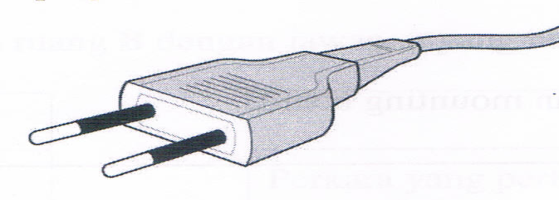 a) Namakan jenis plag di atas.________________________________________________________________________________b) Nyatakan dua tamatan plag ini.i)_______________________________________________________________________________ii)_______________________________________________________________________________6. Padankan nama paip dan fungsi paip dengan betul.7. Tandakan ( √) pada bahagian mesin jahit dan kegunaannya dan ( X ) pada bahagian yang salah.8. Rajah di bawah ini menunjukkan medium semaian.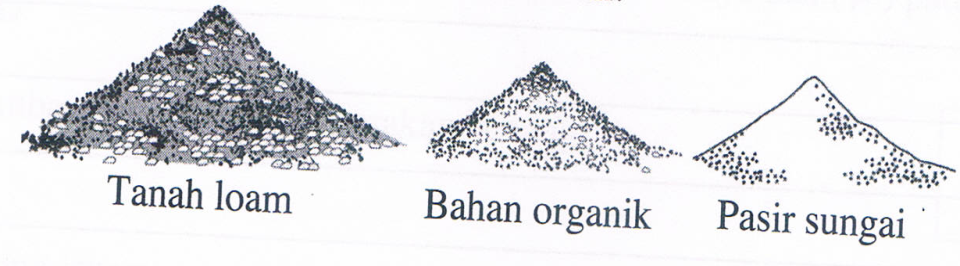 Tandakan ( √ ) pada kombinasi medium semaian yan betul dan ( X ) pada kombinasi yang salah.a) 2 bahagian organik, 1 tanah loam, dan 1 bahagian pasir.		b) 2 bahagian tanah loam, 1 bahan organik, dan 1 bahagian pasir.c) 2 bahagian pasir, 1 tanah organik, dan 1 bahagian tanah loam9. Namakan tiga cabang perniagaan antarabangsai) ________________________________________________________________________ii)________________________________________________________________________iii)_______________________________________________________________________10. Nyatakan tiga jenis kos yang terlibat dalam proses reka bentuk.i)_____________________________________________________________________ii)_____________________________________________________________________iii)_____________________________________________________________________11.  Berikan contoh menu cara timur, cara barat, dan budaya setempat.a) Menu cara timur :__________________________________________________________________b) Menu cara barat :__________________________________________________________________c) Menu cara setempat :_______________________________________________________________12.  Senaraikan tiga jenis alat pembayaran dalam perniagaan pada masa kinii)_____________________________________________________________________ii)_____________________________________________________________________iii)_____________________________________________________________________13.  Rajah di bawah menunjukkan sebuah mesin jahit.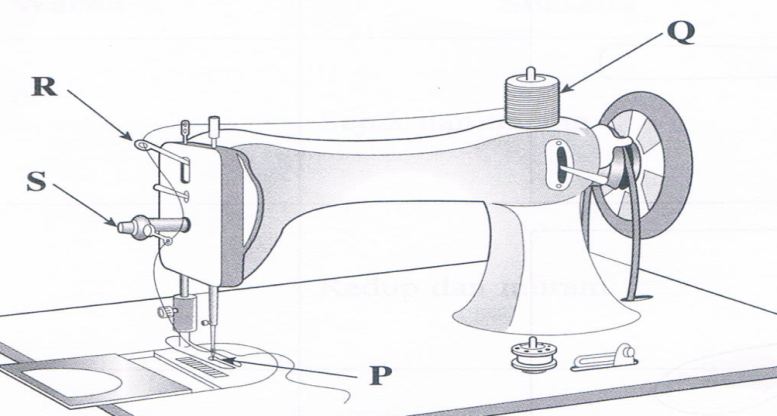 Susun langkah memasang benang atas mengikut urutan dengan menulis  P, Q, R, atau S pada petak yang disediakan. Jawapan P telah diberi.14. Tandakan ( √ ) bagi kesan skema warna yang betul dan ( X ) bagi yang salah pada petak yang disediakan15. Rajah berikut menunjukkan sejenis mesin.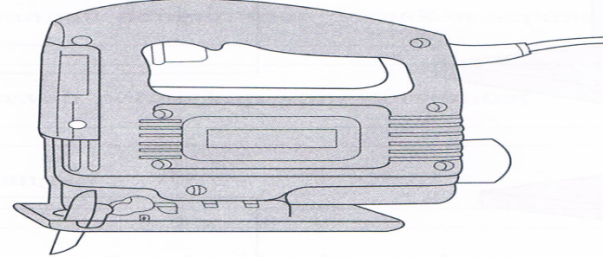 Berdasarkan rajah di atas, tandakan ( √ ) pada penyataan yang betul dan ( X ) bagi pernyataan yang salah.Memudahkan kerja memotong dan membentuk kayu yang sempurna			Mampu memotong pelbagai bahan seperti logam, seramik, dan perspekBoleh dicas semula untuk membekal kuasa elektrik 16. Rajah berikut menunjukkan alat pemadam api.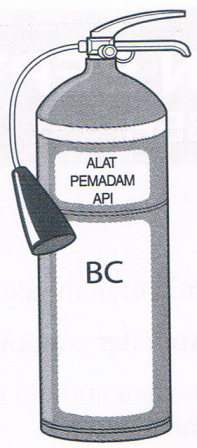 Tandakan ( √ ) bagi punca kebakaran yang boleh dipadam oleh alat itu dan ( X ) bagi yang tidak berkaitan pada petak yang disediakanGasJenteraMinyak17. Berikut adalah maklumat tentang jenis-jenis jahitanBerdasarkan maklumat di atas, padankan rajah di bawah dengan jawapan yang betul.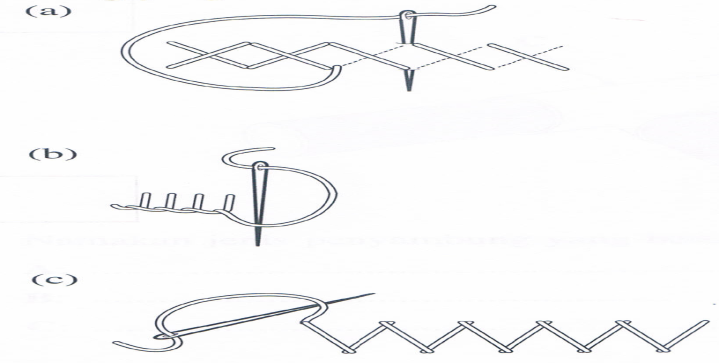 ___________________________________________________________________________________________________________________________18.  Nyatakan 3 jenis keratan batangi)_____________________________________________________________________ii)______________________________________________________________________iii)______________________________________________________________________19. Berikaan nisbah medium semaian berdasarkan rajah di bawah20. Nyatakan 3 jenis plag.i)_____________________________________________________________________ii)_____________________________________________________________________iii)____________________________________________________________________BAHAGIAN B ( JAWAB SEMUA SOALAN )( 30 MARKAH )1. Rajah di bawah ini menunjukkan sebuah tangki simpanan air.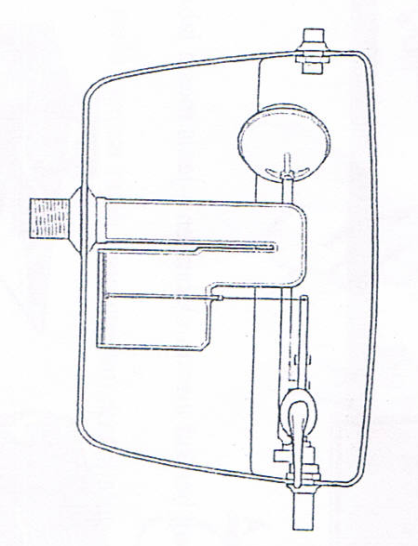 Berdasarkan rajah di atas,a) Nyatakan  dua kemungkinan yang menyebabkan tangki tersebut tidak dapat melepaskan air ke mangkuk tandas   walaupun air dalam tangki itu penuh.________________________________________________________________________________________________________________________________________________________________________________________________________________________________________________________________________________________________											( 2 markah )b)  Nyatakan dua bahagian utama yang terdapat pada tangki tersebut.________________________________________________________________________________________________________________________________________________________________________________________________________________________________________________________________________________________________											( 2 markah )c) Terangkan fungsi  dua bahagian yang dinyatakan di ( b ).________________________________________________________________________________________________________________________________________________________________________________________________________________________________________________________________________________________________________________________________________________________________________________________________________________________________________________________________________________________________________________________________________________________________________________________________________________________________________________________________________________________________________________________________________________________________________________________________________________________________________________________________________________________________________________________________________________________________________________________________											( 6 markah )2. Rajah di bawah inu menunjukkan sejenis perangkap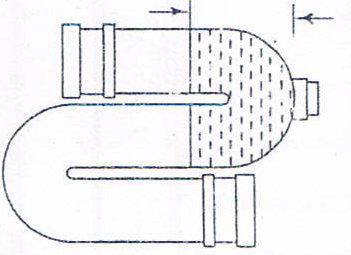 Berdasarkan rajah di atas :a) Namakan jenis perangkap tersebut.____________________________________________________________________b) Berikan dua fungsi perangkap.i) ___________________________________________________________________________________________ii)___________________________________________________________________________________________						c. Jadual di bawah ini adalah tentang fungsi bahagian dalam tangki simbahPadankan fungsi tersebut dengan bahagian tangki simbah yang betul dengan menanda A, B, atau C, di petak yang disediakan.a) Injap bebolab) Paip limpahc) Tuil tarikd. Nyatakan tiga jenis alatan tangan kerja paipi)____________________________________________________________________ii)___________________________________________________________________iii)___________________________________________________________________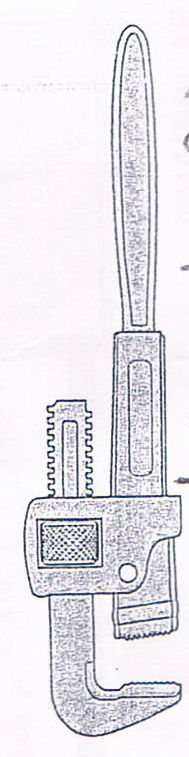 3. Rajah di bawah ini menunjukkan alat kelengkapan paip.Berdasarkan rajah di atas,a). Nyatakan fungsi alat tersebut_______________________________________________________________________________________________
_______________________________________________________________________________________________
_______________________________________________________________________________________________b) Berikan dua bahagian pada alatan tersebuti)__________________________________________________________________________ii)__________________________________________________________________________c) Nyatakan tiga ciri tangki simbahi)__________________________________________________________________________ii)__________________________________________________________________________iii)___________________________________________________________________________d) Nyatakan tiga jenis mesin jahit.i)__________________________________________________________________________ii)__________________________________________________________________________iii)___________________________________________________________________________Ruang Aa) Kaedah pembinaanb) Ketahananc) KosRuang BPerkara yang perlu diberi perhatian semasa mereka bentuk sesuatu produkProduk yang dihasilkan mestilah kukuh serta sesuai dengan tujuan dan fungsi reka bentukKaedah yang dipilih mestilah sesuai, tepat, dan mudahNama paipa) Paip limpah b) paip perhubungan c) paip cuciFungsiMenyalurkan bekalan air dari paip utama ke meter airMenyalurkan air keluar dari tangki simpanan sekiranya berlaku kerosakan pada injap bebolaMenyalurkan air keluar dari tangki simpanan air semasa kerja-kerja pembersihan dijalankanNAMAKEGUNAANJAWAPANRoda imbangMengawal gerakan benangPemegang jarumMemegang jarum Tuas angkatMenaikkan dan menurunkan tiang penekan jahitanSKEMA WARNASUASANAWarna lembut Sejuk dan tenangWarna terangRedup dan muramWarna gelap Ceria dan cerahInsang PariSuji bilangSilang pangkahTanah Loam Bahan OrganikPasirFungsi Bahagian Dalam Tangki SimbahFungsi Bahagian Dalam Tangki SimbahAMengalirkan air lebihan keluar dari tangki simbahBMenarik injap gegendang supaya air boleh keluar  ke paip alur masukCMengawal aliran air ke dalam tangki simbah